Networking Do’s and Don’tsDirections:  Record notes in your own words about Networking Do’s and Don’t on the first page of this activity while viewing the 4.01 PowerPoint.  On the next page, determine if the behaviors described in each scenario are appropriate or inappropriate and state reasons why.Directions:  For each scenario below, describe why the behaviors are appropriate or inappropriate and suggest alternativesBob is 16 years old and really wants a job so that he can buy his first car.  His strategy is to wait patiently at home until his mom lets him know of a good job lead.Les visits his counselor every day in hopes that she will find him a job.Sam knows someone who works at Food Lion, but figures the man is too old to be of any help in his job search.Jack calls a prospective employer everyday and demands to know why he hasn’t been hired.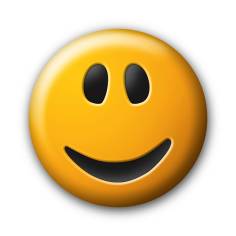 Networking Do’sNetworking Don’ts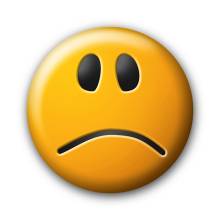 